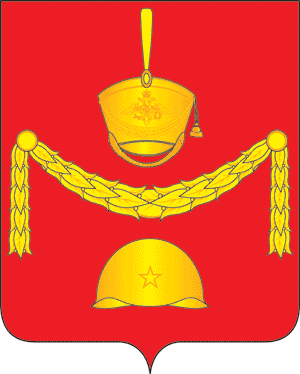 СОВЕТ ДЕПУТАТОВПОСЕЛЕНИЯ РОГОВСКОЕ В ГОРОДЕ МОСКВЕРЕШЕНИЕ16 марта 2023 года № 53/1О Порядке размещения сведений о доходах, расходах, об имуществе и обязательствах имущественного характера, представленных главой поселения Роговское, на официальном сайте администрации поселения Роговское   и предоставления этих сведений общероссийским средствам массовой информации для опубликования и внесении изменения в решение Совета поселения Роговское от                           16 августа  2018 года № 56/3 На основании части 4.3 статьи 12.1 Федерального закона от 25 декабря 2008 года № 273-ФЗ «О противодействии коррупции», части 6.4 статьи 14 Закона города Москвы от 6 ноября 2002 года № 56 «Об организации местного самоуправления в городе Москве», руководствуясь Указом Президента Российской Федерации от 8 июля 2013 года № 613 «Вопросы противодействия коррупции», Совет депутатов поселения Роговское решил:1. Утвердить Порядок размещения сведений о доходах, расходах, об имуществе и обязательствах имущественного характера, представленных главой поселения Роговское, на официальном сайте администрации поселения Роговское    и предоставления этих сведений общероссийским средствам массовой информации для опубликования согласно приложению, к настоящему решению.2. Внести в решение Совета депутатов поселения Роговское от 16 августа 2018 года № 56/3 «О комиссии Совета депутатов поселения Роговское по соблюдению лицами, замещающими муниципальные должности, ограничений, запретов и исполнения ими обязанностей, установленных законодательством Российской Федерации о противодействии коррупции»     (в редакции решений Совета депутатов поселения Роговское от 17 июня 2021 года № 27/2, изложив пункт 3.4 приложения к решению в следующей редакции:«3.4) прием сведений о доходах, расходах, об имуществе и обязательствах имущественного характера, представленных главой поселения Роговское, и осуществление действий в соответствии с Порядком размещения сведений о доходах, расходах, об имуществе и обязательствах имущественного характера, представленных главой поселения Роговское, на официальном сайте администрации поселения Роговское и предоставления этих сведений общероссийским средствам массовой информации для опубликования, утвержденным решением Совета депутатов;».3. Признать утратившими силу:1) решение Совета депутатов поселения Роговское от 16 августа 2018 года № 56/2 «О порядке размещения сведений о доходах, расходах, об имуществе и обязательствах имущественного характера, представленных лицами, замещающими муниципальные должности, на официальных сайтах органов местного самоуправления поселения Роговское и (или) предоставления этих сведений общероссийским средствам массовой информации для опубликования»;2) решение Совета депутатов поселения Роговское от 21 октября 2021 года № 31/4 «О внесении изменения в решение Совета депутатов поселения Роговское от 16 августа 2018 года № 56/2».4. Опубликовать настоящее решение в бюллетене «Московский муниципальный вестник» и сетевом издании «Московский муниципальный вестник» в соответствии с Уставом поселения Роговское.Глава поселения Роговское 						         О.А. ВдовинаПриложение к решению Совета депутатов поселения Роговскоеот 16.03.2023 года № 53/1Порядокразмещения сведений о доходах, расходах, об имуществе и обязательствах имущественного характера, представленных главой поселения Роговское, на официальном сайте администрации поселения Роговское и предоставления этих сведений общероссийским средствам массовой информации для опубликования1. Настоящий Порядок устанавливает правила представления главой  поселения Роговское (далее – глава муниципального  поселения) сведений о своих доходах, расходах, об имуществе и обязательствах имущественного характера, о доходах, расходах, об имуществе и обязательствах имущественного характера своих супруги (супруга) и несовершеннолетних детей для их размещения в информационно-телекоммуникационной сети «Интернет» на официальном сайте администрации поселения Роговское (www.rogovskoe.ru) (далее – официальный сайт), размещения на официальном сайте указанных сведений и предоставления этих сведений общероссийским средствам массовой информации для опубликования в связи с их запросами.Настоящий Порядок применяется, если федеральными законами не установлен иной порядок размещения указанных в абзаце первом настоящего пункта сведений и (или) их предоставления общероссийским средствам массовой информации для опубликования. 2. На официальном сайте размещаются и общероссийским средствам массовой информации предоставляются для опубликования следующие сведения о доходах, расходах, об имуществе и обязательствах имущественного характера главы поселения Роговское, его супруги (супруга) и несовершеннолетних детей:1) перечень объектов недвижимого имущества, принадлежащих главе  поселения Роговское, его супруге (супругу) и несовершеннолетним детям на праве собственности  или находящихся в их пользовании, с указанием вида, площади и страны расположения каждого из таких объектов, а также вида собственности (для объектов, принадлежащих на праве собственности);2) перечень транспортных средств с указанием вида и марки, принадлежащих на праве собственности главе поселения Роговское, его супруге (супругу) и несовершеннолетним детям;3) декларированный годовой доход главы поселения Роговское, его супруги (супруга) и несовершеннолетних детей;4) сведения об источниках получения средств, за счет которых главой поселения Роговское, его супругой (супругом) и (или) несовершеннолетними детьми в течение календарного года, предшествующего году представления сведений (далее – отчетный период), совершены сделки (совершена сделка) по приобретению земельного участка, другого объекта недвижимости, транспортного средства, ценных бумаг (долей участия, паев в уставных (складочных) капиталах организаций), цифровых финансовых активов, цифровой валюты (с указанием вида приобретенного имущества), если общая сумма таких сделок (сумма такой сделки) превышает общий доход главы поселения Роговское и его супруги (супруга) за три последних года, предшествующих отчетному периоду.3. Для размещения на официальном сайте, предоставления общероссийским средствам массовой информации для опубликования глава поселения Роговское ежегодно не позднее 30 апреля года, следующего за отчетным периодом, представляет сведения, указанные в пункте 2 настоящего Порядка (далее – представленные сведения), в виде справки, составленной в письменной форме (далее – справка о доходах и расходах), в комиссию Совета депутатов поселения Роговское по соблюдению лицами, замещающими муниципальные должности, ограничений, запретов и исполнения ими обязанностей, установленных законодательством Российской Федерации о противодействии коррупции (далее – комиссия). Эти сведения заверяются главой поселения Роговское путем проставления в справке о доходах и расходах следующей заверительной надписи: «Указанные сведения, соответствуют сведениям, представленным в Департамент региональной безопасности и противодействия коррупции города Москвы.Глава поселения Роговское, его собственноручная подпись, инициалы, фамилия и дата заверения.». Если в течение отчетного периода сделки, предусмотренные подпунктом 4 пункта 2 настоящего Порядка, общая сумма которых превышает общий доход главы поселения Роговское и его супруги (супруга) за три последних года, предшествующих отчетному периоду, не совершались, информация об этом указывается главой поселения Роговское в справке о доходах и расходах. Председатель комиссии или по его поручению член комиссии принимает справку о доходах и расходах и проставляет на ней дату ее представления.4. В случае если глава поселения Роговское обнаружил, что в представленных сведениях не отражены или не полностью отражены какие-либо сведения либо имеются ошибки, он вправе представить в комиссию уточненные сведения в течение одного месяца со дня окончания срока, установленного пунктом 3 настоящего Порядка для представления сведений, указанных в пункте 2 настоящего Порядка. Уточненные сведения оформляются и заверяются главой поселения Роговское в соответствии с пунктом 3 настоящего Порядка. Председатель комиссии или по его поручению член комиссии принимает уточненную справку о доходах и расходах и проставляет на ней дату ее представления.5. В случае если главой поселения Роговское в соответствии с Порядком представления лицами, замещающими муниципальные должности, должность главы администрации внутригородского муниципального образования в городе Москве по контракту, гражданами, претендующими на замещение указанных должностей, сведений о доходах, расходах, об имуществе и обязательствах имущественного характера и проведения проверки достоверности и полноты указанных сведений, утвержденным указом Мэра Москвы от 2 марта 2018 года № 10-УМ, подано в Департамент региональной безопасности и противодействия коррупции города Москвы заявление о невозможности по объективным причинам представить сведения о доходах, расходах, об имуществе и обязательствах имущественного характера своих супруги (супруга) и несовершеннолетних детей (далее – заявление), то глава поселения Роговское одновременно с представлением сведений о своих доходах, расходах, об имуществе и обязательствах имущественного характера, указанных в пункте 2 настоящего Порядка, представляет в комиссию копию заявления, содержащего отметку о его получении Департаментом региональной безопасности и противодействия коррупции города Москвы.В течение 5 рабочих дней со дня получения выписки из решения президиума Совета при Мэре Москвы по противодействию коррупции, принятого на основании Положения о порядке рассмотрения президиумом Совета при Мэре Москвы по противодействию коррупции вопросов, касающихся соблюдения требований к служебному (должностному) поведению лиц, замещающих отдельные государственные должности города Москвы, и иных лиц, урегулирования конфликта интересов, а также некоторых обращений граждан, утвержденного указом Мэра Москвы от 28 апреля 2012 года № 23-УМ, по итогам рассмотрения заявления, глава поселения Роговское представляет в комиссию ее копию.В случае если по результатам рассмотрения заявления принято решение о признании причины непредставления главой поселения Роговское сведений о доходах, расходах, об имуществе и обязательствах имущественного характера своих супруги (супруга) и несовершеннолетних детей неуважительной, глава поселения Роговское представляет сведения о доходах, расходах, об имуществе и обязательствах имущественного характера своих супруги (супруга) и несовершеннолетних детей, указанные в пункте 2 настоящего Порядка, не позднее 5 рабочих дней со дня представления в Департамент региональной безопасности и противодействия коррупции города Москвы сведений о доходах, расходах, об имуществе и обязательствах имущественного характера своих супруги (супруга) и несовершеннолетних детей.6. В размещаемых на официальном сайте и предоставляемых общероссийским средствам массовой информации для опубликования сведениях о доходах, расходах, об имуществе и обязательствах имущественного характера главы поселения Роговское, его супруги (супруга) и несовершеннолетних детей запрещается указывать:1) иные сведения (кроме указанных в пункте 2 настоящего Порядка) о доходах главы поселения Роговское, его супруги (супруга) и несовершеннолетних детей, об имуществе, принадлежащем на праве собственности названным лицам, и об их обязательствах имущественного характера;2) персональные данные супруги (супруга), детей и иных членов семьи главы поселения Роговское;3) данные, позволяющие определить место жительства, почтовый адрес, телефон и иные индивидуальные средства коммуникации главы поселения Роговское, его супруги (супруга), детей и иных членов семьи;4) данные, позволяющие определить местонахождение объектов недвижимости, принадлежащих главе поселения Роговское, его супруге (супругу), детям, иным членам семьи на праве собственности или находящихся в их пользовании;5) информацию, отнесенную к государственной тайне или являющуюся конфиденциальной.7. Представленные сведения за весь период замещения лицом муниципальной должности главы поселения Роговское находятся на официальном сайте и ежегодно обновляются в течение 14 рабочих дней со дня окончания срока, установленного пунктом 3 настоящего Порядка для их представления. В случае представления главой поселения Роговское уточненных сведений, такие сведения подлежат размещению на официальном сайте не позднее 5 рабочих дней со дня их поступления в комиссию.8. На официальном сайте представленные сведения размещаются муниципальным служащим поселения Роговское, ответственным за размещение указанных сведений (далее – муниципальный служащий), службы правового обеспечения поселения Роговское  в табличной форме согласно приложению к настоящему Порядку. Председатель комиссии предоставляет муниципальному служащему копию справки о доходах и расходах в срок не позднее 5 рабочих дней после дня окончания срока, установленного пунктом 3 настоящего Порядка для представления сведений, указанных в пункте 2 настоящего Порядка. В случае представления главой поселения Роговское уточненных сведений, копия уточненной справки о доходах и расходах предоставляется не позднее 2 рабочих дней после дня ее поступления в комиссию.9. Администрация поселения Роговское не позднее рабочего дня, следующего за днем поступления запроса от общероссийского средства массовой информации, направляет копию запроса главе поселения Роговское и председателю комиссии.10. Председатель комиссии в течение 7 рабочих дней со дня поступления запроса от общероссийского средства массовой информации направляет ему сведения, указанные в пункте 2 настоящего Порядка, в том случае, если запрашиваемые сведения отсутствуют на официальном сайте. Если запрашиваемые сведения размещены на официальном сайте, то в указанный срок общероссийскому средству массовой информации направляется информация о том, где на официальном сайте они размещены.11. Справки о доходах и расходах, копии документов, представленные в комиссию главой поселения Роговское в соответствии с настоящим Порядком, хранятся в комиссии за весь период замещения лицом муниципальной должности главы поселения Роговское. После окончания этого периода указанные справки и копии документов подлежат уничтожению в соответствии с законодательством Российской Федерации в области персональных данных.12. Копии справок, предусмотренные абзацами вторым и третьим пункта 8 настоящего Порядка, подлежат уничтожению в соответствии с законодательством Российской Федерации в области персональных данных.  13. Председатель комиссии, член комиссии, указанный в пунктах 3 и 4 настоящего Порядка, и муниципальный служащий, ответственный за размещение сведений, предусмотренных настоящим Порядком, несут в соответствии с законодательством Российской Федерации ответственность за несоблюдение настоящего Порядка, а также за разглашение сведений, отнесенных к государственной тайне или являющихся конфиденциальными.Приложение к Порядку размещения сведений о доходах, расходах, об имуществе и обязательствах имущественного характера, представленных главой поселения Роговское, на официальном сайте администрации поселения Роговское  и предоставления этих сведений общероссийским средствам массовой информации для опубликованияСведения о доходах, расходах, об имуществе и обязательствах имущественного характера, представленныхглавой поселения Роговскоеза период с 1 января 20__ года по 31 декабря 20__ годаФамилия и инициалы главы муниципального округа / городского округа / поселения; статус члена (членов) его семьи Объекты недвижимости, находящиеся в собственностиОбъекты недвижимости, находящиеся в собственностиОбъекты недвижимости, находящиеся в собственностиОбъекты недвижимости, находящиеся в собственностиОбъекты недвижимости, находящиеся в пользованииОбъекты недвижимости, находящиеся в пользованииОбъекты недвижимости, находящиеся в пользованииТранспортные средства (вид, марка)Декларированный годовой доход(руб.)Сведения об источниках получения средств, за счет которых совершены сделки (совершена сделка): вид приобретенного имущества и источникиФамилия и инициалы главы муниципального округа / городского округа / поселения; статус члена (членов) его семьи вид объектавид собственностиплощадь (кв.м)страна расположениявид объектаплощадь (кв.м)страна расположенияТранспортные средства (вид, марка)Декларированный годовой доход(руб.)Сведения об источниках получения средств, за счет которых совершены сделки (совершена сделка): вид приобретенного имущества и источникисупруга (супруг)несовершеннолетний ребенок